 Об исполнении бюджета муниципального образования «Беломорский муниципальный район» за 2023 годРассмотрев представленный Отчет об исполнении бюджета муниципального образования «Беломорский муниципальный район» за 2023 год, в соответствии с пунктом 5 статьи 264.2 Бюджетного кодекса Российской Федерации, на основании пункта 2 части 10 статьи 35 Федерального закона от 06 октября 2003 года № 131 - ФЗ «Об общих принципах организации местного самоуправления в Российской Федерации», Законом Республики Карелия от 28 апреля 2023 года № 2838-ЗРК «О преобразовании всех поселений, входящих в состав муниципального образования «Беломорский муниципальный район», путем их объединения и наделении вновь образованного муниципального образования статусом муниципального округа», протокола проведения публичных слушаний по обсуждению проекта Решения Совета Беломорского муниципального округа «Об исполнении бюджета муниципального образования «Беломорский муниципальный район» за 2023 год»  от  13 мая 2024 года, СОВЕТ РЕШИЛ:Утвердить отчет об исполнении бюджета муниципального образования «Беломорский муниципальный район» за 2023 год по доходам в сумме 1 097 600,6 тыс. руб., по расходам в сумме 1 122 158,1 тыс. руб. с дефицитом бюджета муниципального образования «Беломорский муниципальный район» в сумме 24 557,5 тыс. руб. со следующими показателями:по доходам бюджета муниципального образования «Беломорский муниципальный район» за 2023 год по кодам классификации доходов бюджетов, согласно приложению 1 к настоящему Решению;по расходам бюджета муниципального образования «Беломорский муниципальный район» за 2023 год по ведомственной структуре расходов бюджета муниципального образования «Беломорский муниципальный район», согласно приложению 2 к настоящему Решению;по расходам бюджета муниципального образования «Беломорский муниципальный район» за 2023 год по разделам и подразделам классификации расходов бюджетов, согласно приложению 3 к настоящему Решению;по источникам финансирования дефицита бюджета муниципального образования «Беломорский муниципальный район» за 2023 год по кодам классификации источников финансирования дефицитов бюджетов, согласно приложению 4 к настоящему Решению.Опубликовать настоящее Решение в газете «Беломорская трибуна» и разместить на официальном сайте Беломорского муниципального округа Республики Карелия в информационно-телекоммуникационной системе «Интернет».Председатель СоветаБеломорского муниципального округа                                                         А.А. ПоповГлава Беломорского муниципального округа                                      И.В. Филиппова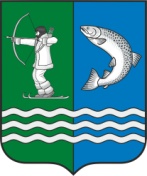 Российская ФедерацииРеспублика КарелияС О В Е ТБЕЛОМОРСКОГО МУНИЦИПАЛЬНОГО ОКРУГАР Е Ш Е Н И Е XVI сессии  I созываот  22 мая   2024 г. №  123г. Беломорск Ё